Fill in the blanks. 1.) Parallel lines have _____________ slopes. 2.) Perpendicular lines have ___________________________________ slopes. Write the opposite reciprocal for each of the following values.  3.)   3			4.)     			5.)  -5 			6.)   -  		7.)    -  Determine whether each pair of equations is parallel, perpendicular or neither.8.) 	y = - 6x + 8 		3x + ½y = -39.)	y = - ¼x -3		2y – 12x = 1010.) 	y =  3x – 4		3y – 9x = 12Write an equation in slope-intercept form for the line that passes through the given point and is parallel to the given equation. 11.) 	( -4, 3 ) 	y = ½x - 6 					12.) 	( -1, 1 )		x - 3y = – 4Write an equation in slope-intercept form for the line that passes through the given point and is perpendicular to the given equation. 13.) 	( 2, 3 )		y = ¼x – 4					14.) 	( -1, -6) 	x + 6y = 6 Fill in the blanks.15.) The 3 possible correlations for scatter plots are: _______________, ________________, ______________.16.) A line of fit - __________________________________________________________________________.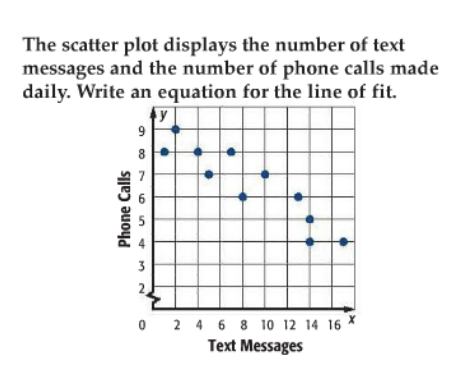 17.) Describe the correlation and what the scatter plot                tells us. 18.) Draw a line of fit and write its equation. 19.) What might be the outcome when 20 text messages are sent?	